 W związku z udziałem Publicznego Przedszkola PUCHATKOWA KRAINA w Goleniowie w Narodowym Programie Rozwoju Czytelnictwa 2.0 na lata 2021-2025, ogłaszamy:Konkurs plastyczny promujący czytelnictwo   „Okładka do książki”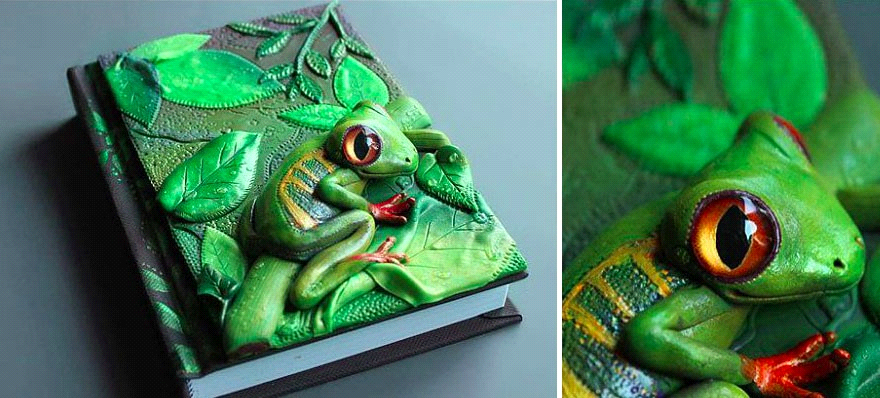 I. OrganizatorPubliczne Przedszkole PUCHATKOWA KRAINA w Goleniowie  ul. Plac Strażacki 10, 72-100 GoleniówII. Cele konkursu:- promowanie czytelnictwa i zachęcanie dzieci do interesowania sie książeczkami;- rozwijanie inwencji twórczej, kreatywności i aktywności wśród dzieci;- popularyzacja działań plastycznych i poszerzanie wiedzy z zakresu technik plastycznych;- kształcenie umiejętności posługiwania się środkami komunikacji niewerbalnej;- rozbudzanie od najmłodszych lat poszanowania i zainteresowania literaturą pisaną; - kreatywne spędzanie czasu wolnego.III. Regulamin konkursu1. Temat konkursu:  „Okładka do książki” w literaturze dziecięcej. 2. Konkurs polega na stworzeniu pracy plastycznej dowolną techniką w formie przestrzennej. Warunkiem udziału dziecka w konkursie jest samodzielne lub z niewielką pomocą wykonanie pracy plastycznej dowolną techniką np: malarstwo, rysunek, wydzieranka, wycinanka, plastelina,  w formie przestrzennej. 3. Kryteria oceny pracy plastycznej         – zgodność z tematem        – pomysłowość i estetyka wykonanej pracy         – wkład pracy własnej  4. Praca powinna być opisana według wzoru:    Tytuł pracy;    Imię i nazwisko autora oraz wiek;    Nazwa grupy.4. Każda praca zostanie sfotografowana i umieszczona na aplikacji LiveKid wraz z autorem. 6. Terminya. Prace należy złożyć w przedszkolu do 15.11.2021 r.b. Rozstrzygnięcie konkursu nastąpi 18.11.2021 r.c. Wyniki konkursu zostaną opublikowane na apikacji LiveKid7. Nagrody wręczone zostaną po rozstrzygnięciu konkursu przez komisję: przedwodnicząca: mgr Iwona Sadzikczłonkowie komisji: mgr Monika Słoniec i mgr Paulina Ludwig 8. Każdy z uczestników otrzyma dyplom. Wyłonione zostaną trzy zwycięskie prace.9. Udział w konkursie jest jednoznaczny z wyrażeniem zgody na przetwarzanie danych osobowych dzieci biorących udział w konkursie. Prace konkursowe przechodzą na własność przedszkola.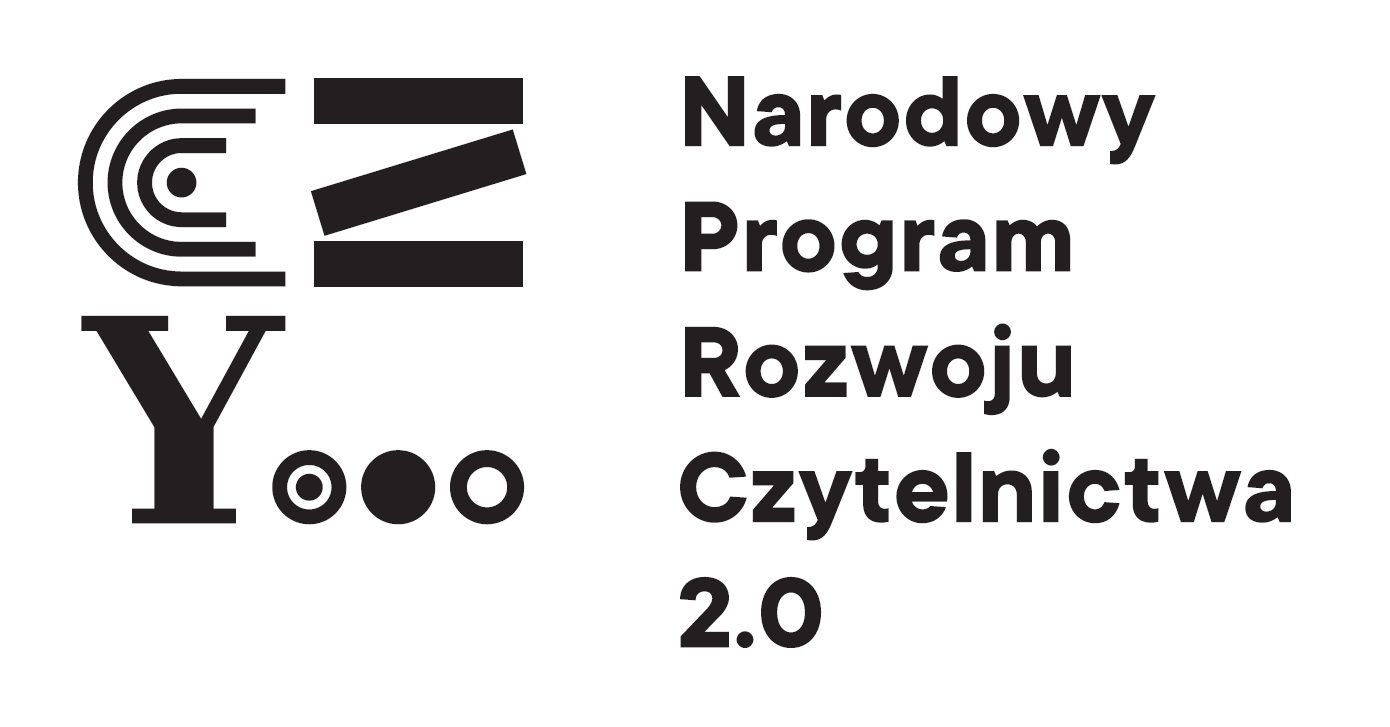 